-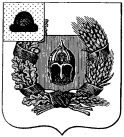 Администрация Александро-Невского городского поселения Александро-Невского муниципального районаРязанской областиПОСТАНОВЛЕНИЕот 09.01.2023г.                                        р.п. Александро-Невский                                             №25-1 ОБ УТВЕРЖДЕНИИ ПОЛОЖЕНИЯ О ПОРЯДКЕ ПРИВЛЕЧЕНИЯДОБРОВОЛЬНЫХ ПОЖЕРТВОВАНИЙ В БЮДЖЕТ МУНИЦИПАЛЬНОГООБРАЗОВАНИЯ – АЛЕКСАНДРО-НЕВСКОЕГОРОДСКОЕ ПОСЕЛЕНИЕ АЛЕКСАНДРО-НЕВСКОГО МУНИЦИПАЛЬНОГО РАЙОНА РЯЗАНСКОЙ ОБЛАСТИ И ИХ РАСХОДОВАНИЯВ соответствии со статьей 582 Гражданского кодекса Российской Федерации, статьей 41 Бюджетного кодекса Российской Федерации, статьей 55 Федерального закона от 06.10.2003 N 131-ФЗ "Об общих принципах организации местного самоуправления в Российской Федерации", руководствуясь Уставом муниципального образования – Александро-Невское городское поселение Александро-Невский муниципальный район Рязанской области, Администрация Александро-Невское городское поселение – Александро-Невский муниципальный район ПОСТАНОВЛЯЕТ:Утвердить Положение о порядке привлечения добровольных пожертвований в бюджет муниципального образования – Александро-Невское городское поселение Александро-Невского муниципального района Рязанской области и их расходования согласно приложению к настоящему Постановлению.Данное постановление подлежит размещению на официальном сайте администрации Александро-Невское городское поселение – Александро-Невский муниципальный район в сети Интернет.Настоящее постановление вступает в силу с момента его официального опубликования в Информационном бюллетене и на официальном сайте администрации Александро-Невского городского поселения Александро-Невского муниципального района.Контроль за исполнением настоящего постановления оставляю за собой.Врио главы Александро-Невское городское поселение-Александро-Невского муниципального района Рязанской области                                                                                              А.Е.Егоршин                                                                                                                                   Положениек Постановлению №25-1от 09.01.2023ПОЛОЖЕНИЕО ПОРЯДКЕ ПРИВЛЕЧЕНИЯ ДОБРОВОЛЬНЫХ ПОЖЕРТВОВАНИЙ В БЮДЖЕТМУНИЦИПАЛЬНОГО ОБРАЗОВАНИЯ – АЛЕКСАНДРО-НЕВСКОЕ ГОРОДСКОЕ ПОСЕЛЕНИЕАЛЕКСАНДРО-НЕВСКОГО МУНИЦИПАЛЬНОГО РАЙОНА РЯЗАНСКОЙ ОБЛАСТИ И ИХРАСХОДОВАНИЯ1. Общие положения1.1. Настоящее положение разработано в соответствии со статьей 582 Гражданского кодекса Российской Федерации, статьей 41 Бюджетного кодекса Российской Федерации, статьей 55 Федерального закона от 06.10.2003 N 131-ФЗ "Об общих принципах организации местного самоуправления в Российской Федерации", Уставом муниципального образования – Александро-Невское городское поселение Александро-Невского муниципального района Рязанской области и устанавливает порядок привлечения добровольных пожертвований от физических и юридических лиц (далее - добровольные пожертвования) в бюджет муниципального образования – Александро-Невское городское поселение Александро-Невского муниципального района Рязанской области.1.2. Под добровольными пожертвованиями в настоящем положении признаются добровольные и безвозмездные, безвозвратные пожертвования, имущественные взносы и (или) перечисления денежных средств физическими и юридическими лицами в бюджет муниципального образования – Александро-невское городское поселение Александро-Невского муниципального района Рязанской области, не влекущие получение данными физическими и (или) юридическими лицами материальной выгоды, оказание им услуг либо возникновение у кого-либо обязанностей по отношению к ним.1.3. Жертвователями могут быть индивидуальные предприниматели, физические или юридические лица, независимо от организационно-правовой формы, осуществляющие добровольное пожертвование по собственной инициативе на добровольной основе.1.4. Не допускаются добровольные пожертвования от иностранных государств и иностранных юридических лиц, иностранных граждан, лиц без гражданства, граждан Российской Федерации не достигших возраста 18 лет, воинских частей, военных организаций, правоохранительных органов, органов государственной власти, исполнительной власти Рязанской области и местного самоуправления государственных и муниципальных учреждений и предприятий, анонимных жертвователей.1.5. Размер (объем) пожертвований не ограничен.1.6. Жертвователи вправе определять цели и назначение добровольных пожертвований.1.7. Принятие решения о добровольном пожертвовании не требует чьего-либо разрешения или согласия, а также принятия муниципального правового акта.1.8. При работе с жертвователями устанавливаются следующие принципы:- добровольность;- законность;- конфиденциальность при получении добровольных пожертвований;- гласность при использовании добровольно пожертвованного имущества (денежных средств).2. Порядок привлечения добровольных пожертвований2.1. Обращение к индивидуальным предпринимателям, юридическим и физическим лицам о добровольных пожертвованиях в бюджет муниципального образования – Александро-Невское городское поселение Александро-Невского муниципального района Рязанской области должно содержать в себе основные направления расходования привлекаемых добровольных пожертвований и цели использования добровольных пожертвований.2.2. Обращения о привлечении добровольных пожертвований могут доводиться до жертвователей через средства массовой информации, в форме персональных писем к руководителям организаций, индивидуальным предпринимателям, физическим лицам, а также в устной форме в частной беседе, на собрании, конференции и т.п.2.3. Индивидуальные предприниматели, физические и юридические лица вправе самостоятельно обращаться в органы местного самоуправления муниципального образования – Александро-Невское  городское поселение Александро-Невского муниципального района Рязанской области с предложениями о передаче добровольных пожертвований на конкретные цели.2.4. В случае указания конкретных целей использования добровольных пожертвований органы местного самоуправления муниципального образования – Александро-Невское городское поселение Александро-Невского муниципального района Рязанской области в течение 30 дней принимают решение о целесообразности реализации предложения и принятия добровольного пожертвования. Жертвователь информируется о принятом решении в письменном виде в течение 10 дней после принятия решения.3. Порядок приема добровольных пожертвований3.1. Принимаемое от жертвователя имущество является собственность муниципального образования – Александро-Невское городское поселение Александро-Невского муниципального района Рязанской области и учитывается в реестре имущества, находящегося в муниципальной собственности.3.2. Добровольные пожертвования в виде материальных ценностей передаются местной администрации с оформлением заявления и договора в соответствии с приложением к настоящему положению и акту приема-передачи.3.3. Добровольные пожертвования в виде денежных средств:- являются собственными доходами бюджета муниципального образования – Александро-Невское городское поселение Александро-Невского муниципального района Рязанской области и относятся к безвозмездным поступлениям от индивидуальных предпринимателей, физических и юридических лиц;- поступают на расчетный счет муниципального образования исключительно в безналичной форме через банковские организации;- учитываются в бюджете муниципального образования – Александро-Невское городское поселение Александро-Невского муниципального района Рязанской области в соответствии с Бюджетным кодексом Российской Федерации и положением о бюджетном процессе в муниципальном образовании – Александро-Невское городское поселение Александро-Невского муниципального района Рязанской области.3.4. От имени муниципального образования стороной договора добровольного пожертвования выступает администрация муниципального образования – Александро-Невское городское поселение Александро-Невского муниципального района Рязанской области.4. Порядок расходования добровольных пожертвований4.1. Добровольные пожертвования являются собственными доходами бюджета муниципального образования – Александро-Невское городское поселение Александро-Невского муниципального района Рязанской области.4.2. Добровольные пожертвования используются в соответствии с целевым назначением, указанным жертвователем, либо в соответствии с Постановление главы Александро-Невское городское поселение Александро-Невского муниципального района Рязанской области на цели в соответствии с полномочиями органов местного самоуправления.Пожертвованное имущество используется в соответствии с его прямым назначением.Пожертвованные денежные средства расходуются в соответствии с целевым назначением в соответствии с бюджетом муниципального образования на очередной финансовый год.4.3. Администрация муниципального образования – Александро-Невское городское поселение Александро-Невского муниципального района Рязанской области должна вести обособленный учет всех операций по использованию добровольных пожертвований.4.4. В случае, если пожертвователем указано назначение расходования денежных средств, которое не предусмотрено в расходах бюджета муниципального образования – Александро-Невское городское поселение Александро-Невского муниципального района Рязанской области на текущий финансовый год, но является расходным обязательством муниципального образования, то администрация муниципального образования – Александро-Невское городское поселение Александро-Невского муниципального района Рязанской области готовит проект решения Совета депутатов муниципального образования – Александро-Невское городское поселение Александро-Невского муниципального района Рязанской области о внесении изменений в бюджет муниципального образования – Александро-Невское городское поселение Александро-Невского муниципального района Рязанской области.4.5. Не допускается направление добровольных пожертвований на увеличение фонда заработной платы муниципальных служащих и лиц, замещающих муниципальные должности в органах местного самоуправления муниципального образования – Александро-Невское городское поселение Александро-Невского муниципального района Рязанской области, оказание им материальной помощи.4.6 Администрация муниципального образования – Александро-Невское городское поселение Александро-Невского муниципального района Рязанской области по запросу жертвователей обеспечивает им доступ к документации, подтверждающей целевое использование добровольных пожертвований, если это не противоречит законодательству.4.7. Добровольные пожертвования, не использованные в текущем финансовом году, расходуются в соответствии с их целевым назначением в следующем финансовом году.5. Ответственность и контроль заиспользованием добровольных пожертвований5.1. Не допускается нецелевое использование добровольных пожертвований.5.2. Ответственность за нецелевое использование добровольных пожертвований определяется в соответствии с нормами действующего законодательства Российской Федерации..5.3. Сведения о поступлении и расходовании пожертвований в виде денежных средств включаются в ежемесячные, ежеквартальные и годовой отчет об исполнении бюджета муниципального образования – Александро-Невское городское поселение Александро-Невского муниципального района Рязанской области.6. Заключительные положения6.1. Правоотношения, связанные с добровольными пожертвованиями, не урегулированные настоящим положением, регулируются действующим законодательством Российской Федерации.Приложение 1 Постановлению №25-1от 09.01.2023Образец заявления на передачу добровольных пожертвованийГлаве муниципального образования -Александро-Невское  городское поселениеАлександро-Невского муниципальногорайона Рязанской области________________________________________от _____________________________________(Ф.И.О. жертвователя)заявление.Я, ______________________________________________________________________________(Ф.И.О. жертвователя, паспортные данные)По собственному желанию передаю муниципальному образованию – Александро-Невское городское поселение Александро-Невского муниципального района Рязанской области вкачестве добровольного пожертвования _____________________________________________________________________________________________________________________________(денежные средства (сумма), имущество, права и т.п.; если вещь не одна - перечисление)_________________________________________________________________________________(указываются индивидуализирующие признаки вещей)_________________________________________________________________________________Добровольное пожертвование носит целевой характер и подлежит использованию__________________________________________________________________________________________________________________________________________________________________(заполняется в случае определения цели пожертвования)Даю согласие на обработку своих персональных данных."__"__________________ 20__ г. ______________(подпись)Приложение 2к Постановлению№25-1от 09.01.2023 г. ДОГОВОРДОБРОВОЛЬНОГО ПОЖЕРТВОВАНИЯ"__"_______________ 20__ г.______________________________________________________________________________________________________________________________________________________________________(Ф.И.О., адрес, паспорт или наименование юридического лица)именуемый в дальнейшем "Жертвователь", в лице ________________________________________________________________________________________________________________________(должность, ФИО)действующий на основании __________________________________________________________(правоустанавливающий документ)и Администрация муниципального образования – Александро-Невское городскоепоселение Александро-Невского муниципального района Рязанской области, в лице___________________________________________________________________________________(должность, ФИО)именуемый в дальнейшем "Одаряемый", действующий на основании Устава,именуемые в дальнейшем "Стороны", заключили настоящий договор (далее -Договор) о нижеследующем:1. Предмет договора1.1. По настоящему договору Жертвователь передает Одаряемомудобровольное пожертвование в виде _________________________________________________(указывается вид пожертвования: денежные средства, имущество, имущественные права и стоимость)на цели, указанные в настоящем Договоре.1.2. Пожертвование передается в собственность Одаряемому наосуществление следующих общеполезных целей:1.2.1. ________________________________________________________________________1.2.2. ________________________________________________________________________1.2.3. ________________________________________________________________________1.3. Одаряемый принимает на себя обязательство обеспечить осуществление указанных целей путем использования пожертвования по следующему назначению:1.3.1. ________________________________________________________________________1.3.2. ________________________________________________________________________1.3.3. ________________________________________________________________________2. Права и обязанности Сторон2.1. Жертвователь передает Одаряемому пожертвование путем перечисления денежных средств через отделение банка на расчетный счет Одаряемого либо передачи пожертвованного имущества по Акту приема - передачи, который является неотъемлемой частью настоящего договора и подписывается вместе с подписанием настоящего Договора.2.2. Переход права собственности на пожертвованное имуществоосуществляется с момента подписания Акта приема - передачи, а в случаепожертвования недвижимого имущества - с момента государственной регистрации настоящего Договора. Расходы по уплате государственной пошлиныосуществляются за счет ____________________________________________________(указывается Жертвователь или Одаряемый)2.3. Одаряемый обязуется вести обособленный учет всех операций поиспользованию пожертвованного имущества.3. Срок действия Договора3.1. Настоящий Договор вступает в силу с момента его подписания идействует до полного выполнения Сторонами всех принятых на себяобязательств в соответствии с условиями Договора.4. Заключительные положения4.1. Все споры и разногласия, возникающие между Сторонами по вопросамисполнения обязательств по настоящему Договору, будут решаться путемпереговоров на основе действующего законодательства.4.2. В случае не урегулирования спорных вопросов в процессепереговоров, споры разрешаются в суде в порядке, установленном действующимзаконодательством.4.3. Все изменения и дополнения к настоящему Договору должны бытьсоставлены в письменной форме и подписаны уполномоченными представителямиСторон.4.4. Во всем остальном, что не предусмотрено настоящим Договором,Стороны руководствуются положениями статьи 582 Гражданского кодексаРоссийской Федерации, иными нормами действующего законодательстваРоссийской Федерации.4.55. Договор составлен в двух экземплярах, имеющих одинаковуююридическую силу, из которых один находится у Жертвователя, второй - уОдаряемого.